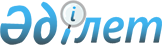 О внесении изменений и дополнений в приказ Министра юстиции Республики Казахстан от 12 января 2015 года № 9 "Об утверждении форм актовых книг государственной регистрации актов гражданского состояния и форм свидетельств, выдаваемых на основании записей в этих книгах"Приказ Министра юстиции Республики Казахстан от 28 апреля 2020 года № 21. Зарегистрирован в Министерстве юстиции Республики Казахстан 29 апреля 2020 года № 20516
      ПРИКАЗЫВАЮ:
      1. Внести в приказ Министра юстиции Республики Казахстан 12 января 2015 года № 9 "Об утверждении форм актовых книг государственной регистрации актов гражданского состояния и форм свидетельств, выдаваемых на основании записей в этих книгах" (зарегистрирован в Реестре государственной регистрации нормативных правовых актов № 10173, опубликован 24 августа 2015 года в информационно-правовой системе "Әділет") (далее - приказ) следующие изменения и дополнения:
      подпункты 2), 5), 9), 12) пункта 1 исключить; 
      форму актовой книги государственной регистрации актов гражданского состояния, составленной на основании актовой записи о рождении, утвержденную указанным приказом изложить в новой редакции согласно приложению 1 к настоящему приказу;
      форму актовой книги государственной регистрации актов гражданского состояния, составленной на основании актовой записи о расторжении брака (супружества), утвержденную указанным приказом изложить в новой редакции согласно приложению 2 к настоящему приказу;
      форму свидетельства о рождении, выдаваемого на основании записи в актовой книге государственной регистрации актов гражданского состояния, утвержденную указанным приказом изложить в новой редакции согласно приложению 3 к настоящему приказу;
      форму свидетельства о заключении брака (супружества), выдаваемого на основании записи в актовой книге государственной регистрации актов гражданского состояния, утвержденную указанным приказом изложить в новой редакции согласно приложению 4 к настоящему приказу; 
      форму свидетельства о расторжении брака (супружества), выдаваемого на основании записи в актовой книге государственной регистрации актов гражданского состояния, утвержденную указанным приказом изложить в новой редакции согласно приложению 5 к настоящему приказу;
      форму свидетельства о перемене имени, отчества, фамилии, выдаваемого на основании записи в актовой книге государственной регистрации актов гражданского состояния, утвержденную указанным приказом изложить в новой редакции согласно приложению 6 к настоящему приказу;
      форму свидетельства о смерти, выдаваемого на основании записи в актовой книге государственной регистрации актов гражданского состояния, утвержденную указанным приказом изложить в новой редакции согласно приложению 7 к настоящему приказу.
      2. Департаменту регистрационной службы и организации юридических услуг Министерства юстиции Республики Казахстан в установленном законодательством Республики Казахстан порядке обеспечить:
      1) государственную регистрацию настоящего приказа;
      2) размещение настоящего приказа на официальном интернет-ресурсе Министерства юстиции Республики Казахстан.
      3. Контроль за исполнением настоящего приказа возложить на курирующего вице-министра юстиции Республики Казахстан.
      4. Настоящий приказ вводится в действие по истечении десяти календарных дней после дня его первого официального опубликования.                              Актовая книга, составленная на основании
               государственной регистрации актовой записи о рождении                                       № ________ "__" ______20______ года
      Индивидуальный идентификационный номер _________________________________
Сведения о ребенке 1. Фамилия ________ 2. Имя ____ 3. Отчество (по желанию) _________
4. Пол __________ 5. Дата рождения "__" _____________ 20 _____ года 6.
Место рождения: Республика _____________________________________________________
область _________________________ город (селение) ________________________________
район _________________________________________________________________________
7. Количество родившихся детей: _________________________________________________
8. Отметка о живорождении или о рождении мертвого ребенка
______________________________________________________________________________
9. Сведения о документе, подтверждающем факт рождения ребенка
______________________________________________________________________________
Сведения об отце Сведения о матери
10. Фамилия ______________________________________ ____________________________
11. Имя __________________________ ____________________________________________
12. Отчество (при его наличии) ___ _______________________________________________
13. Дата рождения "__" ______ ___ г. "__" ____________ ________ г.
14. Возраст: _____________________ _____________________________________________
15. Постоянное место жительства: Республика _____________________________________
Республика ________________________________ область ___________________________
область ___________________________________ город (селение) _____________________
город (селение) _____________________________ район _____________________________
район ____________________________________ улица ______________________________
улица ____________________________________ дом ________________________________
дом ______________________________________ квартира ___________________________
квартира _____________________________________________________________________
16. Юридический адрес: Республика ______________________________________________
Республика ________________________________ область ___________________________
область ___________________________________ город (селение) _____________________
город (селение) _____________________________ район ____________________________
район ___________________________________ улица _______________________________
улица ____________________________________ дом ________________________________
дом _____________________________________ квартира ____________________________
квартира __________________________________
17. Гражданство __________________ ____________________________________________
18. Источник дохода или место работы ___________________________________________
19. Образование __________________ ____________________________________________
20. Национальность (если указана в документах, удостоверяющих личность)
________________________________ _____________________________________________
21. Сведения о документе, на основании которого внесены сведения об отце ребенка:
а) запись акта о государственной регистрации заключения брака (супружества):
№ ____________ "____" ______ _____г. ________________;
б) совместное заявление родителей от "___" __________ 20 _________ г.
___________________ ____________________ (подпись матери) (подпись отца)
в) заявление отца ребенка в случаях смерти матери, объявления матери умершей; признания
матери безвестно отсутствующей, признания матери недееспособной,  лишения либо
ограничения матери в родительских правах, невозможности установления места жительства
матери __________________;
г) решение суда об установлении отцовства, а также установлении факта признания
отцовства и факта отцовства № ___ ___________ района (города) ___________ области (края)
республики __________________ от "___" ___________ 20 ________ г.;
д) запись акта о государственной регистрации расторжении брака (супружества):
№ ____________ "____" ______ _____г. ________________
е) решение суда о расторжении брака (супружества) № ____________ ___________ района
(города) ___________ области (края) республики ____________ от "___" ______ 20 ____ г.
ж) запись акта о государственной регистрации смерти отца: № ___ "___"  ______ ___г. ____;
з) заявление матери и ее подпись___________________________________________________.
22. Сведения о заявителе: _________________________________________________________
23. Серия и номер свидетельства о рождении: ______________________ № _______________
24. Для отметок _________________________________________________________________
М.П. Должностное лицо регистрирующего органа               Актовая книга, составленная на основании государственной регистрации
                               актовой записи о расторжении брака (супружества)
                                                № ________ "__" ______________ г.
      Сведения о расторгающих брак  Он Она
1. Фамилия до расторжения брака (супружества) ___________________________________
2. Фамилия после расторжения брака (супружества) ________________________________
3. Имя __________________________ _____________________________________________
4. Отчество (при его наличии) ______ _____________________________________________
5. Дата рождения "__" ________ ___ г. "__" _________________ ___ г.
Место рождения: Республика _________________ Республика ________________________
область ________________ область _________________ город (селение) ________________
город (селение) _____________ район __________________ район _____________________
6. Возраст _______________________ _____________________________________________
7. Гражданство __________________ ______________________________________________
8. Национальность (если указана в документе, удостоверяющем личность)
________________________________ _____________________________________________
9. Место жительства: Республика _________________ Республика _____________________
область __________________________ область _____________________________________
город (селение) ____________ город (селение) _____________ район __________________
район _____________ улица ____________________ улица ___________________________
дом _________ дом ___________ квартира ___________ квартира _____________________
10. Юридический адрес: Республика _____________________________________________
Республика _______________________ область ____________________________________
область __________________________ город (селение) ______________________________
город (селение) ____________________ район _____________________________________
район ___________________________ улица _______________________________________
улица _______ дом _______ дом ______ квартира __________ квартира ________________
11. Образование _____________________ _________________________________________
12.Источник дохода или место работы ____________________________________________
13. Сведения о количестве браков (супружеств) каждого из бывших супругов
______________________________ _______________________________________________
14. Дата составления, номер записи акта о заключении брака (супружества) "_" __ __ г. № _
15. Наименование регистрирующего органа, в котором производилась государственная
регистрация заключения брака (супружества) ______________________________________
16. Документ, являющийся основанием для расторжения брака (супружества):
а) совместное заявление супругов "__" ___ _____ г. № _____;
б) заявление одного из супругов в установленном порядке, имеющего право на расторжение
брака (супружества) "__" ___ _____ г. № _____;
в) вступившее в законную силу решение суда ______________ района (города) ________
области (края, республики) от "__" _______ _____ г. о признании супруга безвестно
отсутствующим;
г) вступившее в законную силу решение суда ___________ района (города) ______________
области (края, республики) от "__" __________ ________ г. о признании супруга
недееспособным или ограниченно дееспособным;
д) приговор суда _______________ района (города) __________ области (края, республики)
от "__" __________ ________ г. об осуждении супруга за совершение преступления к
лишению свободы на срок не менее трех лет.
17. Дата прекращения брака (супружества) "__" __________ ________ г.
18. Реквизиты документов, удостоверяющих личность, лиц, расторгнувших брак
(супружество):  № ____ № ______  дата выдачи "___" ____ г. "___" ____________ г.
кем выдан __________ __________________
19. Сведения об оплате государственной пошлины: _____________________
20. Сведения о заявителе: ___________________________________________
21. Серия и номер свидетельства о расторжении брака (супружества): ______ № ___________
__________ № ___________
22. Для отметок __________________________________________________________________
М.П. Должностное лицо регистрирующего органа                                                  Свидетельство о рождении
      Гражданин (ка) ___________________________________________________________
                                                  (фамилия, имя, отчество (при его наличии)
Родился (лась)___________________________________________________________________
                                                     (дата рождения: число, месяц, год)
Место рождения: Республика
________________________________________________________________________ область
__________________________________________________________________________ город
(селение) _______________________________________________________________________
район _______________________________________________________________ о чем в
книге регистрации актов о рождении произведена запись _______ числа ________ месяца
20 _________ года за № ______
Присвоен индивидуальный идентификационный номер ________________________________
Родители:
Отец:
________________________________________________________________________________
                                (фамилия, имя, отчество (при его наличии)
Национальность (если указана в документе, удостоверяющем личность)
________________________________________________________________________________
Гражданство ____________________________________________________________________
Мать: __________________________________________________________________________
                                      (фамилия, имя, отчество (при его наличии)
Национальность (если указана в документе, удостоверяющем личность)
_______________________________________________________________________________
Гражданство ___________________________________________________________________
Место государственной регистрации (наименование регистрирующего органа) 
_______________________________________________________________________________
Дата выдачи свидетельства о рождении: ________ числа ________ месяца 20 _________ года.
Наименование регистрирующего органа, выдавшего документ ______________
М.П. Должностное лицо регистрирующего органа                               Свидетельство о заключении брака (супружества)
      Гражданин
_______________________________________________________________________________
           (фамилия, имя, отчество (при его наличии) до заключения брака (супружества)
Родившийся ____________________________________________________________________
                                                    (дата рождения: число, месяц, год)
Место рождения: Республика ______________________________________________________
область _________________________________________________________________________
город (селение) __________________________________________________________________
район __________________________________________________________________________
Гражданство ____________________________________________________________________
Национальность (если указана в документе, удостоверяющем личность)
_____________________________________________________________________ и гражданка
________________________________________________________________________________
           (фамилия, имя, отчество (при его наличии) до заключения брака (супружества)
Родившаяся _____________________________________________________________________
                                  (дата рождения: число, месяц, год)
Место рождения: Республика ______________________________________________________
область _________________________________________________________________________
город (селение) __________________________________________________________________
район __________________________________________________________________________
Гражданство ____________________________________________________________________
Национальность (если указана в документе, удостоверяющем личность)
________________________________________________________________________________
заключили брак (супружество), о чем в книге регистрации актов о заключении брака
(супружества) _______ числа _____ месяца 20 _____ года произведена запись за № ________
После заключения брака (супружества) присвоены фамилии:
супругу ________________________________________________________________________
супруге ________________________________________________________________________
Место государственной регистрации заключения брака (супружества) (наименование
регистрирующего органа): ________________________________________________________
Дата выдачи свидетельства о заключении брака (супружества): ______________ числа
_____________ месяца 20 _____________ года Серия и номер выданного свидетельства
о заключении брак(супружества) ___________________________________________________
Наименование регистрирующего органа, выдавшего документ __________________________
М.П. Должностное лицо регистрирующего органа                               Свидетельство о расторжении брака (супружества)
      Брак (супружество) между гражданином
______________________________________________________________________________
                                        (фамилия, имя, отчество (при его наличии)
______________________________________________________________________________
                                             (дата рождения: число, месяц, год)
Место рождения: Республика _____________________________________________________
область ________________________________________________________________________
город (селение) _________________________________________________________________
район _________________________________________________________________________
Гражданство ___________________________________________________________________
Национальность (если указана в документе, удостоверяющем личность)
_____________________________________________________________________________ и
гражданка _____________________________________________________________________
                                                   (фамилия, имя, отчество (при его наличии)
_______________________________________________________________________________
                                                 (дата рождения: число, месяц, год)
Место рождения: Республика _____________________________________________________
область ________________________________________________________________________
город (селение) _________________________________________________________________
район _________________________________________________________________________
Гражданство ___________________________________________________________________
Национальность (если указана в документе, удостоверяющем личность)
_______________________________________________________________________________
расторгнут, о чем в книге регистрации актов о расторжении брака (супружества):
______________ числа _____________ месяца 20 _____________ года произведена запись
№ _______________________
Сведения о документе, являющемся основанием государственной регистрации расторжения
брака (супружества): ____________________________________________________________
Дата прекращения брака (супружества): "___" ___________ ______ г.
После расторжения брака (супружества) присвоены фамилии:
Ему __________________________________________________________________________
Ей ___________________________________________________________________________
Свидетельство выдано гражданину (ке)
______________________________________________________________________________
                                    (фамилия, имя, отчество (при его наличии)
Наименование регистрирующего органа, который осуществил государственную регистрацию
расторжения брака (супружества)__________________________________________________
Дата выдачи свидетельства о расторжении брака (супружества): ______________ числа
_____________ месяца 20 _____________ года Серия и номер свидетельства о расторжении
брака (супружества) _____________________________________________________________
Наименование регистрирующего органа, выдавшего документ:
_______________________________________________________________________________
М.П. Должностное лицо регистрирующего органа                               Свидетельство о перемене имени, отчества, фамилии
      Гражданин (ка)
_______________________________________________________________________________
             (имя, отчество (при его наличии), фамилия до государственной регистрации
                                       перемены имени, отчества, фамилии)
Родившийся (аяся) ______________________________________________________________
                                                            (дата рождения: число, месяц, год)
Место рождения: Республика _____________________________________________________
область _______________________________________________________________________
город (селение) ________________________________________________________________
район _________________________________________________________________________
произвел (а) перемену имени, отчества (при его наличии), фамилии на: 
_______________________________________________________________________________
(имя, отчество (при его наличии), фамилия после государственной регистрации перемены
имени, отчества, фамилии) о чем в книге регистрации актов о перемене имени, отчества,
фамилии ______________ числа _____________ месяца 20 _____________ года произведена
запись за № _____________________________________________________
Наименование регистрирующего органа, произведшего государственную регистрацию
перемены имени, отчества, фамилии:
______________________________________________________________________________
Дата выдачи свидетельства о перемене имени, отчества, фамилии: ______________ числа
_____________ месяца 20 _____________ года Серия и номер выданного свидетельства
о перемене фамилии, имени, отчества _____________________________________________
Наименование регистрирующего органа, выдавшего документ________________________
 М.П. Должностное лицо регистрирующего органа                                              Свидетельство о смерти
      Гражданин (ка)
_____________________________________________________________________________
                                      (фамилия, имя, отчество (при его наличии)
Родившийся (аяся) ____________________________________________________________
                                                  (дата рождения: число, месяц, год)
Место рождения: Республика ___________________________________________________
область ______________________________________________________________________
город (селение) _______________________________________________________________
район _______________________________________________________________________
Возраст умершего ____________________________________________________________
Дата смерти: ____________ числа __________ месяца 20 ___________ года
Место смерти:
Республика __________________________________________________________________
область _____________________________________________________________________
город (селение) ______________________________________________________________
район _______________________________________________________________________
 о чем в книге регистрации актов о смерти ____________ числа ____________ месяца
20 ___________ года произведена запись за № _________________________________
Наименование регистрирующего органа, который осуществил государственную регистрацию
смерти______________________________________________________________________
Дата выдачи свидетельства о смерти: ____________ числа ____________ месяца
20 ___________ года Серия и номер свидетельства о смерти ________________________
Наименование регистрирующего органа, выдавшего  документ:
____________________________________________________________________________
М.П. Должностное лицо регистрирующего органа
					© 2012. РГП на ПХВ «Институт законодательства и правовой информации Республики Казахстан» Министерства юстиции Республики Казахстан
				
      Министр юстиции
Республики Казахстан                                          М. Бекетаев
Приложение 1 к приказу
Министра юстиции
Республики Казахстан
от 28 апреля 2020 года № 21Приложение 1
к приказу Министра юстиции
Республики Казахстан
от 12 января 2015 года № 9формаПриложение 2 к приказу
Министра юстиции
Республики Казахстан
от 28 апреля 2020 года № 21Приложение 4
к приказу Министра юстиции
Республики Казахстан
от 12 января 2015 года № 9формаПриложение 3 к приказу
Министра юстиции
Республики Казахстан
от 28 апреля 2020 года № 21Приложение 8
к приказу Министра юстиции
Республики Казахстан
от 12 января 2015 года № 9формаПриложение 4 к приказу
Министра юстиции
Республики Казахстан
от 28 апреля 2020 года № 21Приложение 10
к приказу Министра юстиции
Республики Казахстан
от 12 января 2015 года № 9формаПриложение 5 к приказу
Министра юстиции
Республики Казахстан
от 28 апреля 2020 года № 21Приложение 11
к приказу Министра юстиции
Республики Казахстан
от 12 января 2015 года № 9формаПриложение 6 к приказу
Министра юстиции
Республики Казахстан
от 28 апреля 2020 года № 21Приложение 13
к приказу Министра юстиции
Республики Казахстан
от 12 января 2015 года № 9формаПриложение 7 к приказу
Министра юстиции
Республики Казахстан
от 28 апреля 2020 года № 21Приложение 14
к приказу Министра юстиции
Республики Казахстан
от 12 января 2015 года № 9форма